Gymnasium Oedeme
Oedemer Weg 77
21335 Lüneburg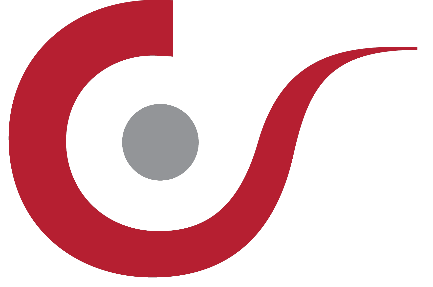 Seminarfach – [Kursthema oder Kursbezeichnung]Facharbeit zum Thema[Thema der Facharbeit]
[ggf. Thema der Facharbeit – Zeile 2]
[ggf. Zeile 3]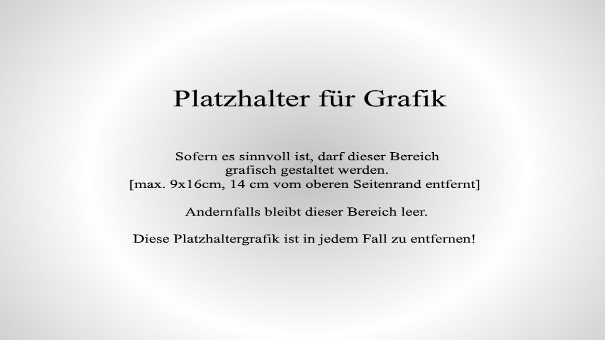 VorbemerkungACHTUNG: Die Facharbeit muss nicht zwingend Vorbemerkungen enthalten. Wird diese Option nicht genutzt, muss die gesamte Seite (eben genau diese) gelöscht werden. Man verwechsle nicht Einleitung und Vorwort/Vorbemerkung. Die Einleitung ist ein Teil der Arbeit, das Vorwort dagegen gehört nur mittelbar zur Arbeit. Es ist sozusagen ein Begleitbrief, den der Verfasser seiner Arbeit mit auf den Weg gibt, um darin Erklärungen über die Arbeit abzugeben. Das Vorwort kann daher Persönliches enthalten, was die Einleitung als Teil der Arbeit nicht kann. Im Vorwort finden Platz: Bemerkungen zur Entstehung der Arbeit, z.B. Hinweise auf besondere Schwierigkeiten, die zu überwinden waren; Ausführungen über Sinn, Zweck, Umfang, Absicht, Grenzen der Arbeit; der Dank für Hilfe und Anregungen, die dem Verfasser zuteilgeworden sind. Ein Vorwort kann somit erst nach Fertigstellung der Arbeit angefertigt werden. Es steht vor dem Inhaltsverzeichnis. Man beachte, dass kürzere Arbeiten kein ‚Vorwort‘, sondern höchstens eine ‚Vorbemerkung‘ enthalten sollten. Ein Hinweis zum Übertragen von Formaten: Wenn etwas so formatiert sein soll wie ein anderer Textabschnitt (z.B. eine Überschrift), kann man den „Besen“ aus dem Menüband-Start verwenden. Dabei setzt man den Cursor in den Bereich, der als Vorbild dienen soll, dann betätigt man die Schaltfläche „Format übertragen“ (den Besen). Mit dem Mauszeiger, der die Form eines Besens angenommen hat, wird anschließend der Teil markiert, der das gewünschte Format erhalten soll.Besten Dank an Herrn Meyer, der die erste Formatvorlage für die Facharbeiten am Gymnasium Oedeme mit großer Sorgfalt und Weitsicht erstellt hat [BUC].AbstractDas/der Abstract gibt einen kurzen Überblick über Forschungsthema, Zielsetzung, Vorgehensweise und die wichtigsten Ergebnisse der Arbeit. Es müssen nicht alle Teile besprochen werden, sondern nur die zentralen Abschnitte aus neutraler, nicht wertender Perspektive. Stellen Sie sich vor, Sie wollen Ihrem Mitschüler auf dem Weg vom Schulhof ins Klassenzimmer kurz, verständlich und objektiv die wesentlichen bzw. zentralen Aspekte Ihrer Arbeit erzählen. Genau das machen Sie auch bei Ihrem Abstract – nur schriftlich.Das/der Abstract steht auf einer eigenen Seite und ist an den Anfang der Arbeit zu stellen. Der vorgegebene Umfang von einer halben Seite sollte nicht überschritten werden. Für die Formatierung des Abstracts gilt: Die Schriftart ist Times New Roman in der Schriftgröße 12 (Formatierung als Textkörper). Der Text ist im Blocksatz formatiert und beginnt immer mit der Überschrift „Abstract“ in Schriftgröße 14, Times New Roman und fett (Formatierung als Überschrift 1). Schön ist auch, wenn das/der Abstract zusätzlich auch auf Englisch formuliert wird.EinleitungNormalerweise ist die Einleitung folgenden Gegenständen gewidmet:Einführung in Thema und Ziel der Arbeit, Rechtfertigung des Themas und Diskussion der Problematik, Stand der Forschung und angewendete Methode sowie Rechtfertigung gegenüber anders gearteten Untersuchungen, kurzer Überblick über den Aufbau der Arbeit und über die Herkunft des benutzten Materials (Quellen).Die vorliegende Richtlinie (Stand: Januar 2018) wird als Vorlage für die Erstellung von Facharbeiten innerhalb des Seminarfachunterrichts in der 11. Jahrgangsstufe empfohlen. Sie dient der Sicherstellung eines einheitlichen und guten Erscheinungsbildes aller Arbeiten. Auf diese Weise steht sowohl für die Vergleichbarkeit des Umfangs der einzelnen Arbeiten als auch für die Korrektur eine gute Grundlage zur Verfügung. Grundsätzlich sollten die Formatierungen der Formatvorlage nicht verändert werden.Dieses Dokument kann als Muster genutzt werden, da es den Richtlinien entsprechend formatiert ist. Die Anlage A.1 enthält Hinweise zur barrierefreien Aufbereitung des Dokumentes. Allgemeine Anmerkungen zur FormatierungUnterkapitelGrundsätzlich können Kapitel gegliedert werden. Für den vorgesehenen Umfang dieser Arbeit sollte diese Unterteilung nur in Ausnahmefällen über die zweite Gliederungsebene hinausgehen. Prinzipiell gilt aber: Ein Kapitel 2.1 darf es nur geben, wenn es auch (mindestens) einen Teil 2.2 gibt.SatzspiegelDie Facharbeiten sind im Format A4 zu erstellen. Damit verbleibt durch die Festlegung der Randbreiten ein Satzspiegel in der Größe von 14×25,2 cm. Dieser ist in Höhe und Breite gänzlich auszunutzen, sofern dies durch das Dokument möglich ist. Alle Blätter werden nur einseitig beschrieben. Generell ist anzumerken, dass Änderungen der Zeilenabstände und der Abstände zwischen den Absätzen sowie leere Absätze nicht toleriert werden. In dieser Vorlage erfolgt für alle Absätze eine automatische Absatzkontrolle. „Hurenkinder“ und „Schusterjungen“ treten somit nicht auf.Deckblatt und StandardschriftartDie Standardschriftart dieser Vorlage ist Times New Roman. Diese Schriftart ist eine sehr dichte, serifenbehaftete Schrift, die sich bei gedruckten Werken durch das Vorhandensein von Serifen leichter lesen lässt. Dagegen erscheinen serifenlose Schriftarten vor allem bei Betrachtung auf Monitoren oder über Präsentationen klarer und wirken moderner. Der Entscheidung für Times New Roman liegt zugrunde, dass wir die Korrekturen in der Regel mit Hilfe der (ausgedruckten) Papierfassung vornehmen. Die einzige Abweichung zu Times New Roman befindet sich auf dem Deckblatt. Für die Schuladresse wird die Schriftart Gill Sans MT genutzt, da sie zum Corporate Design unseres Gymnasiums gehört. Auf dem Deckblatt befinden sich die üblichen Informationen. Eckige Klammern sind nach der Ersetzung zu entfernen. Das Thema wurde in Groẞbuchstaben belassen. Es lässt sich auch der Buchstabe ß als Großbuchstabe ẞ darstellen. Man schreibt diesen mit der Tastenkombination [Shift]+[AltGr]+[ß]. Überschriften und FließtextFür die Kapitelüberschriften wird die Formatvorlage <Überschrift 1> verwendet. Die Nummerierung der Kapitel beginnt erst mit der Einleitung. Die Seitennummerierung erfolgt ab hier in arabischer Zahldarstellung beginnend mit „Seite 1“. Überschriften der Unterkapitel werden mit der Formatvorlage <Überschrift 2> formatiert.Für den Fließtext verwenden Sie bitte die Formatvorlage <Textkörper>. Die Schriftart des Fließtextes ist Times New Roman in der Schriftgröße 12. Der Absatz ist im Blocksatz mit 1,5-zeiligem Zeilenabstand formatiert. Vor dem Absatz sind 0 pt Abstand, nach dem Absatz 6 pt. Wird ein neuer Absatz begonnen, so befindet sich in der ersten Zeile kein Einzug, sondern der Text beginnt ganz am Anfang der Zeile. Im Fließtext dürfen keine Leerzeilen und keine leeren Absätze eingefügt werden.Die Silbentrennung soll eingesetzt werden, ist jedoch auf maximal drei aufeinanderfolgende Zeilen zu begrenzen. Als Sonderzeichen sind (wenn möglich) nur jene zu verwenden, die in PDF-Dateien darstellbar sind. Weitere VorgabenAufzählungenFür Aufzählungen verwenden Sie bitte die Formatvorlage <Aufzählung Ebene 1>.Aufzählungen haben dieselbe Schriftart und Schriftgröße wie der Fließtext und sind im Blocksatz ausgerichtet. Mehrzeilige Aufzählungspunkte beginnen an derselben Stelle wie die erste Zeile. Der Zeilenabstand ist nur noch einzeilig.Als Aufzählungszeichen wird in der ersten Ebene ein • (Mittenpunkt) verwendet. Jeder Aufzählungspunkt besitzt einen Abstand von 6 pt nach dem Text. Für Aufzählungen der zweiten Ebene verwenden Sie bitte die Formatvorlage <Aufzählung Ebene 2>. Die Schriftgröße beträgt 10pt.In der zweiten Ebene werden Aufzählungen mit einem – (Spiegelstrich) begonnen. Auch in dieser Ebene besitzt jeder Aufzählungspunkt ein Abstand von 6 pt nach dem Text. Aufzählungen sollen generell nicht tiefer als zwei Ebenen sein.Werden nummerierte Aufzählungen verwendet, gelten die gleichen Formatierungsvorgaben: Für nummerierte Aufzählungen wird die Formatvorlage <Aufzählung nummeriert Ebene 1> verwendet.Nummerierte Aufzählungen haben die gleiche Formatierung wie unnummerierte AufzählungenFür nummerierte Aufzählungen der zweiten Ebene verwenden Sie bitte die Formatvorlage <Aufzählung nummeriert Ebene 2>.Die Formatierung der zweiten Ebene ist äquivalent zur zweiten Ebene nicht nummerierter Aufzählungen. Auch nummerierte Aufzählungen sollen generell nicht tiefer als zwei Ebenen sein.AbkürzungenEs sollen nur Abkürzungen verwendet werden, die im Verzeichnis des Dudens aufgeführt werden. Das Verwenden von Abkürzungen sollte vermieden werden. Ist dies nicht möglich, sind Abkürzungen beim ersten Vorkommen im Text zu erläutern. FußnotenFür Fußnoten wird Formatvorlage <Fußzeile> verwendet. Im Fließtext sollten Fußnoten nur eingesetzt werden, wenn dies tatsächlich sinnvoll ist. Sie sollen am aktuellen Seitenende angezeigt werden und sind mit einer 5 cm langen Linie vom Text abzusetzen. Zwischen der Trennlinie und der Fußnote ist darauf zu achten, dass kein Abstand nach der Trennlinie eingestellt ist. Die Nummerierung beginnt mit 1 und wird innerhalb der Arbeit fortlaufend fortgesetzt.Quellenangaben erfolgen durch Referenzen im Text, die ins Literaturverzeichnis verweisen und sind damit keine Fußnoten.AbbildungenDas Erfassen des Inhalts der Fachfacharbeit kann durch das Einfügen von Abbildungen in den Fließtext erleichtert werden. Zu umfassende oder sehr detailreiche Grafiken können in vereinfachter Darstellung eingefügt werden. Die komplette Abbildung ist in einem solchen Fall als Anlage einzufügen.Wird die Umbruchart „mit Text in Zeile“ in einem neuen Absatz eingesetzt, so können die Grafiken nicht verrutschen. Der Absatz ist in diesem Fall zu zentrieren.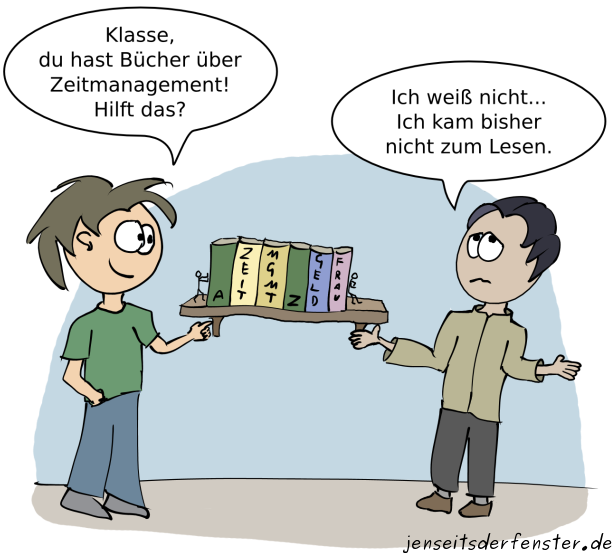 Abb. 1 - Zeitmanagement im Alltag
(CC-BY) Faldrian / jenseitsderfenster.deUnter den Grafiken steht ebenfalls zentriert, Schriftart Times New Roman, Schriftgröße 9 pt, nicht fett, das Signalwort „Abb.“ („Fig.“ bei englischsprachigen Arbeiten), die fortlaufende Nummer und die Beschreibung. Für die Beschreibung verwendet man die Formatvorlage <Beschriftung>. Diese Vorgehensweise kann entsprechend auch für Diagramme verwendet werden („Diagramm 1“). Für Abbildungen kann zudem ein kurzer präziser Alternativtext (Pfad: rechte Maustaste > Grafik formatieren > Layout und Eigenschaften > Alternativtext) vergeben werden.Kleinere Grafiken können auch so formatiert werden, dass der Text links oder rechts umläuft.  Dieser sollte dann einen angemessenen Abstand zum Bild haben. Werden Abbildungen verkleinert, sollte man darauf achten, dass Texte lesbar bleiben. Richtlinie ist eine gedruckte Zeichengröße ≥ 1mm.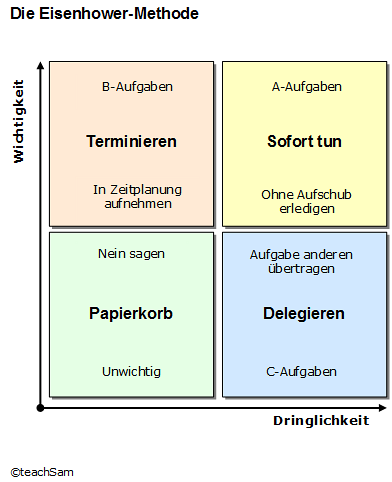 Man beachte, dass auch für Bilder das Urheberrecht gilt. Gemäß der Lizensierung der Bilder durch den Autor müssen auch die Bildquellen in ein Verzeichnis übernommen werden oder die Bilder mit den notwendigen Angaben beschriftet sein. Die graue Schattierung der Beschriftung darf entfernt werden.Verweise/Zitate und LiteraturverzeichnisZitierenAlle aus anderen Quellen verwendeten Informationen sind entsprechend zu kennzeichnen. Dazu gehören nicht nur wörtliche Zitate. Auch auf Teile, die sinngemäß übernommene Inhalte enthalten, ist durch eine Referenz (vgl. ...) ins Literaturverzeichnis zu verweisen. Citavi enthält einen Zitationsstil, den Citavi Basis-Stil, der standardmäßig eingestellt ist und der für die Facharbeit zu empfehlen ist. Längere Zitate können mit der Formatierung <Zitat> vom Textkörper abgesetzt werden.  „Wissenschaftliche Aussagen müssen nachprüfbar sein. Deshalb verlangen sie eine Offenlegung der Quellen und Methoden, eine stringente, im Aufbau nachvollziehbare Argumentation und die Veröffentlichung. Das hat für das Schreiben einer Arbeit zur Folge, dass die Quellen und Werke, auf die man sich stützt, genau anzugeben sind, und zwar sowohl im Literaturverzeichnis, in dem sämtliche für eine Arbeit benutzten Materialien aufgeführt werden, wie auch jedes Mal, wenn im Text auf sie zurückgegriffen wird. Das gilt auch dann, wenn nicht im Wortlaut zitiert, sondern auf eine Quelle lediglich sinngemäß Bezug genommen wird.“ (Meurer und Schluchter 2013, S. 51)Für die Nutzung von Citavi stehen online Materialien zur Verfügung. Zu empfehlen ist die Internetseite mit dem CitviManual5. (Swiss Academic Software GmbH 2015a)LiteraturverzeichnisDas Literaturverzeichnis beginnt auf einer neuen Seite, wird alphanumerisch entsprechend den Verweisen sortiert und enthält keinerlei Untergliederung. Die Schriftart ist Times New Roman, die Schriftgröße 10 pt. Nach jedem Eintrag ist ein Abstand von 6 pt einzustellen. Der Sondereinzug ist hängend mit 0,5 cm. Der Blocksatz sollte entfallen.Erfolgt die Zitation über den Einsatz von Citavi, so erfolgt die Zusammenstellung der Angaben automatisch. Damit die Zitationsstile korrekt angewendet werden können, ist es notwendig, dass die bibliographischen Daten in Citavi korrekt erfasst werden. (Swiss Academic Software GmbH 2015b)Wird das Literaturverzeichnis selbst zusammengestellt, kann man folgende Anordnung nutzen. In spitze Klammern gesetzt sind Informationen, die nicht unbedingt benötigt werden bzw. nur einzufügen sind, wenn sie vorhanden sind. Sind mehrere Orte erwähnt, so ist nur einer anzuführen und die weiteren mit dem Zusatz u.a. abzukürzen. Monographien, Bücher / Ein Autor
Nachname, Vorname: Titel<. Untertitel, ><Auflage, > <Verlag, > <Ort <u.a.>, > Jahr. Monographien, Bücher / Mehrere Autoren
Nachname, Vorname; Nachname, Vorname; Nachname, Vorname: Titel. <Untertitel,> <Auflage, ><Verlag, > <Ort <u.a.>, > Jahr. Zeitschriftenartikel, Journals...
Nachname, Vorname: Titel. Bezeichnung Journal und Nummer/Jahr, Seiten, Jahr.Webseiten
Seitenbezeichnung, Link, Abrufdatum.Alternative Zitation - Bilden kurzer Literaturreferenzen„Alle Zitationsstile sind sprachgebunden. Wenn Sie beispielsweise einen englischen Text schreiben, wählen Sie einen englischsprachigen Zitationsstil. So ist sichergestellt, dass Herausgeber im Literaturverzeichnis den Zusatz Editors erhalten, dem Jahrgang das Kürzel Vol. vorangestellt wird und die Seitenzahlen das Präfix pp. erhalten.“ (Swiss Academic Software GmbH 2015a)Beim Einsatz des Zitationsstiles sind die Vorgaben der Kursleiter zu beachten. Eine Methode für das Bilden von Kurzreferenzen ist in Anlage A.2 beschrieben.Weitere Kapitelweitere UnterkapitelText des Unterkapitelszweites UnterkapitelText des zweiten UnterkapitelsSchlussbetrachtungDie Facharbeit soll im Regelfall 12 bis 15 Seiten Fließtext umfassen. Der Platzbedarf von Abbildungen, Organigrammen und anderen Übersichten (z.B. Tabellen, Quelltexte von Programmiersprachen) ist darin nicht enthalten.Es gelten für alle Facharbeiten, die vom betreuenden Kurslehrer vorgegebenen Festlegungen!Für das Schlusskapitel ist es grundsätzlich sinnvoll, deutlich zu sagen, worum es sich handelt, und statt eines einfachen ‚Fertig-Schluss‘ lieber ‚Ausblick‘, ‚Zusammenfassung‘, ‚Ergebnisse‘, ‚Schlussbetrachtung‘ oder ähnliches zu setzen.Den Hauptteil besonders zu bezeichnen ist nicht üblich. Weder das Wort ‚Haupt-teil‘ noch eine Wiederholung des Themas ist angebracht.LiteraturverzeichnisMeurer, Peter; Schluchter, Manfred (2013): Wissenschaftliches Arbeiten mit Citavi 4. Hinweise zum Schreiben wissenschaftlicher Arbeiten mit der Software "Citavi - Literaturverwaltung und Wissensorganisation" ; auf Basis des Duden-Buchs "Die schriftliche Arbeit" - kurz gefasst". In: Die schriftliche Arbeit - kurz gefasst. 4., neu bearb. und aktualisierte Aufl. - Mannheim: Dudenverlag, 2006. Online verfügbar unter http://www.citavi.com/service/de/docs/Citavi_4_Wissenschaftliches_Arbeiten.pdf.Swiss Academic Software GmbH (2015a): Citavi 5: Handbuch. Online verfügbar unter https://www.citavi.com/sub/manual5/de/index.html, zuletzt aktualisiert am 15.11.2017, zuletzt geprüft am 18.12.2017.Swiss Academic Software GmbH (2015b): Citavi 5: Handbuch. Zitationsstile verwenden. Online verfügbar unter https://www.citavi.com/sub/manual5/de/index.html?cse_about_citation_styles.html, zuletzt geprüft am 18.12.2017.AnlagenBarrierefreie Aufbereitung des DokumentesSpracheLegen Sie für Worte, Wortgruppen, Absätze oder Abschnitte, die von der Dokumentsprache abweichen (wie beispielsweise englische Fachbegriffe in einem deutschen Text), die entsprechende Sprache fest, damit der Screenreader ebenfalls die Intonation wechselt (Pfad: Überprüfen > Sprache > Sprache für die Korrekturhilfen festlegen).Prüfen der BarrierefreiheitWord bietet in seinem Programm mit dem Accessibility Checker (unter dem Pfad: Datei > Informationen > Auf Probleme überprüfen > Barrierefreiheit überprüfen) die Möglichkeit, Barrierefreiheitsprobleme zu erkennen und zudem Lösungsvorschläge zu erhalten.Ausgabe als barrierefreies PDFUm das Dokument als Adobe PDF abzuspeichern (unter dem Pfad: Datei > Speichern unter > Dateityp: PDF (*.pdf)), müssen zur Erhaltung der Barrierefreiheit im Speicherdialog einige Optionen kontrolliert werden. Haken Sie hierbei folgende Optionen im Bereich „Nicht druckbare Informationen einschließen“ an: •	Textmarken erstellen mithilfe von: Überschriften •	Dokumenteigenschaften •	Dokumentstrukturtags für EingabehilfenZitation mit KurzreferenzenUm die Zitationsverweise zu verkürzen, könnten auch Kurzreferenzen genutzt werden. Im Folgenden ist ein Beispiel dargestellt: Eine Autorin/ein Autor: z. B. [Ez99] E (großgeschrieben) steht für den Anfangsbuchstaben des Nachnamens der Autorin bzw. des Autors, z für den zweiten Buchstaben des Nachnamens, 99 steht für das Erscheinungsjahr, Eine Autorin/ein Autor bzw. mehrere Autoren mit mehreren Arbeiten im selben Jahr: [Ez99a], [Ez99b].Bei mehr als drei Autoren: Es wird nur die/der in der Quelle als erste/r genannte Autor bzw. die Autorin analog zu dem ersten Fall aufgeführt, z. B. [Az99].Bei Werken ohne Verfasser werden die ersten beiden Buchstaben des Titels verwendet. z.  B.: [Di02] bei „Die Geschichte der…“Das nächste Kapitel zeigt ein beispielhaftes Literaturverzeichnis für Bücher mit einem Autor [Ez99] und zwei Autoren [AB00], Proceedings mit drei Autoren [ABC01], LNI Kapitel mit mehr als drei Autoren [Az09], Journals [Gl06] und Websites [GI09]. Der nächste Abschnitt zeigt ein beispielhaftes Literaturverzeichnis für Bücher mit einem Autor [Ez99] und zwei Autoren [AB00], Proceedings mit drei Autoren [ABC01], LNI Kapitel mit mehr als drei Autoren [Az09], Journals [Gl06] und Websites [GI09]. Literaturverzeichnis[AB00]	Abel, K.; Bibel, U: Formatierungsrichtlinien für Tagungsbände. Format-Verlag, Bonn, 2016.[ABC01]	Abraham, N.; Bibel, U.; Corleone, P.: Formatting Contributions for Proceedings. In (Glück, H.I. Hrsg.): Proc. 7th Int. Conf. on Formatting of Workshop-Proceedings, New York 1999. Noah & Sons, San Francisco, S. 46-53, 2011.[Az09]	Azubi, L. et.al.: Die Fußnote in LNI-Bänden. In (Glück, H. I., Hrsg.): Formatierung 2009. Format-Verlag, Bonn, S. 135-162, 1999.[Ez99]	Ezgarani, O.: The Magic Format – Your Way to Pretty Books, Noah & Sons, 2012.[GI09]	GI, Gesellschaft für Informatik e.V., www.gi.de, Stand: 24.12.2016.[Gl06]	Glück, H.I.: Formatierung leicht gemacht. Formatierungsjournal 11/09, S. 23-27, 2009.Versicherung der selbständigen ErarbeitungHiermit versichere ich, dass ich die Arbeit selbständig angefertigt, keine anderen als die angegebenen Hilfsmittel benutzt und die Stellen der Facharbeit, die im Wortlaut oder im wesentlichen Inhalt aus anderen Werken entnommen wurden, mit genauer Quellenangabe kenntlich gemacht habe.Verwendete Informationen aus dem Internet sind abzuspeichern und dem Lehrer/ der Lehrerin vollständig digital zur Verfügung zu stellen.VeröffentlichungseinverständnisHiermit erkläre ich, dass ich damit einverstanden bin, wenn die von mir verfasste Facharbeit der schulinternen Öffentlichkeit zugänglich gemacht wird.[An dieser Stelle kann eine weitere Festlegung des Autors über die Nutzung der Facharbeit gemäß der Richtlinien von Creative Commons erfolgen. Zur Auswahl einer Lizensierung gelangt man auf https://creativecommons.org/choose/.Beispiel: Die Lizenz CC-BY-NC-SA erlaubt die Weitergabe der Arbeit mit Namensnennung, sofern sie unter gleichen Bedingungen erfolgt und nicht kommerziell erfolgt. Dazu kann folgendes Logo genutzt werden. Es gibt weitere Varianten. Das Löschen dieses Abschnitts bitte nicht vergessen.]  oder kleiner  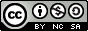 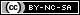 Vorgelegt vonentweder Fachlehrer oder Fachlehrerin [eigener Vor- und Nachname][Name des Fachlehrers/der Fachlehrerin]Lüneburg, [Datum]Ort, DatumVorname NameOrt, DatumVorname Name